Sistema de transportación colectiva que va a correr por el medio de la Autopista José De Diego (PR-22), a través de carriles exclusivos y un carril expreso en la PR-5 que irán de Toa Baja hasta Bayamón y viceversa.Toda persona que interese utilizar los servicios del transporte masivo o tren.Educar, concienciar y orientar al ciudadano sobre el servicio de transporte masivo y los beneficios de su uso para el medio ambiente y mejorar la calidad de vida de los ciudadanos y visitantes.El sistema contará con un estacionamiento en Toa Baja  ubicado en la intersección entre la PR-865 y la PR-165, con capacidad para quinientos (500) vehículos.  Contará con diez (10) unidades “hybrid diesel”, ocho (8) sencillos y dos (2) articulados (los cuales consumen menos combustible y emanan menos emisiones de gases al ambiente), transitan a una velocidad mínima de cincuenta (50) millas por hora. Las dos (2) unidades articuladas cuentan con capacidad para noventa (90) pasajeros cada uno. Las ocho unidades sencillas cuentan con sesenta (60) pasajeros. Los itinerarios del Metro Urbano y el Tren Urbano estarán sincronizados para beneficio del pasajero que al llegar a Bayamón aborde el tren.  El tiempo del recorrido de Toa Baja a Bayamón será de dieciséis (16) minutos. Todas las unidades de Metro Urbano contaran con servicio de Wi-Fi, racks para bicicletas y fácil acceso para personas con impedimento.Directorio Oficinas ATITeléfono:	787-977-2200 (Metro)Teléfono:	1-800-981-3021	Lugar:		El centro de abordo está ubicado después del peaje de Dorado, la primera salida a la derecha, se puede apreciar la construcción a mano derecha.Para llegar al Centro de Trasbordo del Metro Urbano, en Toa Baja, los ciudadanos que viajen en dirección de San Juan hacia Toa Baja utilizarán la Salida 20-A de la autopsita José De Diego (PR-22). En el caso de los que se dirijan de Toa Baja hacia Bayamón, accederán la salida 20-B del mismo expreso. El Centro de Trasbordo está ubicado en la PR-865, en el Sector Campanillas. Horario: 	Lunes a viernes, excepto días feriadosNOTA: Cada quince (15) minutos estará saliendo la guagua de Toa Baja. La tarifa regular tendrá un valor de dos dólares ($2.00) por viaje, desde su estacionamiento en Toa Baja hasta Estación del Tren Urbano Bayamón. Por ese mismo precio, siempre que no exceda un periodo de dos (2) horas, los pasajeros tendrán una transferencia gratis al Tren Urbano y las guaguas de AMA y Metro bus.Tarifas ReducidasEl solicitar este servicio no conlleva costo, sin embargo, esto no incluye los costos relacionados a los documentos que se requiere incluir con esta solicitud. Costo por viaje:No aplica.¿Existe una tarifa especial para personas de edad avanzada o con impedimentos? –Al momento no se está trabajando una tarifa especial. Luego de enero de 2013 se estarán anunciando los precios y tarifas especiales si aplica alguna.Página Web de la Agencia DTOP Página Web de la Agencia TU Página Web de la Agencia AMA 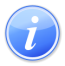 Descripción del Servicio                                                                      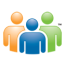 Audiencia y Propósito 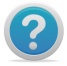 Consideraciones 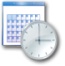 Lugar y Horario de Servicio Toa Baja a BayamónBayamón a Toa Baja6:15 am - 6:30 am6:45 am – 7:00 am
7:15 am – 7:30 am1:00 pm – 4:30 pm
5:00 pm – 5:30 pm
6:00 pm – 6:15 pm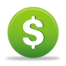 Costo del Servicio y Métodos de Pago PoblaciónCostoEstudiantesUn dólar ($1.00)Personas con ImpedimentosUn dólar ($1.00)Participantes con MedicareUn dólar ($1.00)Sesenta a setenta y cuatro años o más (60 a 74 años o más)Un dólar ($1.00)Setenta y cinco años o más (75 años o másLibre de Costo ($0.00)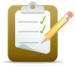 Requisitos para Obtener Servicio 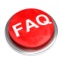 Preguntas Frecuentes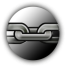 Enlaces Relacionados